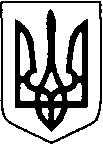    ВОЛИНСЬКА ОБЛАСНА РАДАВОЛИНСЬКИЙ ОБЛАСНИЙ ЕКОЛОГО-НАТУРАЛІСТИЧНИЙ ЦЕНТР. Луцьк, вул. Ківерцівська, 9б, тел. 710885,   факс 77-22-35, E-mail: voenc17@ukr.net	04 квітня 2022 року № 107/01-30Керівникам місцевих органів управління освітою,   директорамзакладів загальної середньої та     позашкільної освітиПро проведення обласного етапуВсеукраїнського конкурсу експериментально-дослідницьких робіт з природознавства «Юний дослідник»Відповідно до планів роботи управління освіти і науки облдержадміністрації, Волинського обласного еколого-натуралістичного центру Волинської обласної ради, з метою всебічної підтримки обдарованої молоді, сприяння  модернізації змісту науково-дослідницької, пошукової, практичної діяльності молоді, залученню школярів  закладів загальної середньої та позашкільної  освіти до участі в експериментально-дослідницькій роботі з природознавства проводиться обласний заочний етап щорічного Всеукраїнського конкурсу «Юний дослідник» (інструктивно-методичні матеріали додаються). Для участі в обласному етапі необхідно до 05 травня  подати заявку та науково-дослідницьку  роботу одним документом   на   електронну адресу: voenc17@ukr.net з позначкою конкурс «Юний дослідник» Довідки за телефоном 0662605801– Мартинюк Лариса Антонівна. Додатки: на 3 арк. в 1 прим.Директор                                                                  Валентина ОСТАПЧУКЛариса Мартинюк 772 235                                                                                   Додаток 1	до листа Волинського обласного	еколого-натуралістичного центру 	Волинської обласної ради                                                                         04 квітня 2022 року № 107/01-30Інструктивно-методичні матеріалипроведення обласного заочного етапуВсеукраїнського конкурсу експериментально-дослідницьких робіт із природознавства  «Юний дослідник»  Загальні положення	1.1. Конкурс експериментально-дослідницьких робіт із природознавства  «Юний дослідник» (далі  Конкурс)  проводиться  з метою залучення учнів      9-11 років (включно) до експериментально-дослідницької роботи з природознавства.	1.2. Безпосереднє керівництво Конкурсом здійснює Волинський обласний еколого-натуралістичний центр Волинської обласної ради.	1.3. Основними завданнями Конкурсу є:	формування у вихованців первинних екологічних знань;	залучення дітей до активної, пізнавальної, трудової та суспільно корисної роботи;	пошук і підтримка школярів, які виявили здібності до експериментальної та дослідницької роботи у галузі природознавства;	розвиток та удосконалення вмінь  ведення фенологічних спостережень;	cтворення умов для творчої самореалізації учнів.   II. Учасники Конкурсу	До участі запрошуються учні закладів загальної середньої та позашкільної  освіти еколого-натуралістичного спрямування віком 9-11 років, які захоплюються природою та процесами, що відбуваються в ній, а також виявили бажання займатись експериментально-дослідницькою роботою у галузі природознавства.III. Порядок проведення та вимоги до оформлення робіт	3.1. Конкурс проводиться поетапно:	1-й етап – обласний, заочний (до 05 травня);	2-й етап – Всеукраїнський, заочний ;	3-й етап – фінальний, Всеукраїнський, очний. 	На обласний (заочний) етап приймаються роботи переможців районних (міських), лише І місце з кожної номінації.	Фінальний етап, на який запрошуються учні, які посіли призові місця у Всеукраїнському заочному етапі, проводиться у Національному еколого-натуралістичному центрі учнівської молоді.	3.2. Всі матеріали подаються державною мовою.	3.3. Дослідницько-експериментальна   робота  виконується учасником під керівництвом наукового керівника. 2Для більш повного висвітлення результатів дослідження дослідницько-експериментальна робота може бути проілюстрована фотоматеріалами, малюнками, картами тощо.	3.4. В описі експериментально-дослідницьких робіт зазначаються тема та мета дослідження, місце, строки,  схема проведення, результати дослідження, їх статистична обробка, висновки. 	3.5. Обсяг    науково-дослідницької    роботи – не   більше   10  аркушів, шрифт Times New Roman текстового редактора Word розміром 14 на одному боці аркуша білого паперу формату А4 з міжрядковим інтервалом 1,5. Поля: ліве, верхнє, нижнє – не менше , праве – не менше . 	3.6. Конкурс проводиться за такими номінаціями:«Я і природа»; «Рослини навколо нас»;  «Тваринний світ»;   «Охорона здоров׳я»;  «Народознавство, краєзнавство». IV. Підведення підсумків 4.1. Дослідницько-експериментальні   роботи   учасників   оцінюються за такими критеріями: 	актуальність теми роботи – до 8 балів;	науковий підхід до ведення дослідження – до 15 балів;	обґрунтованість отриманих результатів, висновків – до 12 балів;	практичне значення роботи – до 10 балів;	відповідність вимогам щодо оформлення робіт – до 5 балів.	Максимальна кількість балів, яку може отримати учасник за заочне оцінювання дослідницько-експериментальної роботи – 50 балів.   	     	Переможці  визначаються конкурсним журі, склад якого затверджується Волинським обласним еколого-натуралістичним центром Волинської обласної ради.	Підсумки підводяться за кожною номінацією. Переможці  нагороджуються грамотами, їхні  роботи відправляються на Всеукраїнський заочний етап.	Додаток 2	до листа Волинського обласного	еколого-натуралістичного центру 	Волинської обласної ради                                                                         04 квітня 2022 року № 107/01-30      ЗАЯВКАна участь в обласному етапі Всеукраїнського конкурсу дослідницько-експериментальних робіт із природознавства«Юний дослідник»1. Номінація (необхідне підкреслити): «Я і природа», «Рослини навколо
нас»,   «Тваринний   світ»,   «Охорона   здоров'я»,   «Народознавство   та
краєзнавство».2.	Тема роботи: _____________________________________________________Прізвище:__________________________________________________________Ім'я:                                                                                                              _По батькові:   _____________________________________________________Вік:	 років.Найменування закладу освіти:8. Клас: ______9.	Місце проживання:                                                                                                   10.	Науковий керівник:____________________________________________________________________________________________________________________       (прізвище, ім'я, по батькові)(місце роботи, посада)       11. Контактний телефон, електронна адреса (за наявності):_________________________________________________________________________________________         ___________      __________________________(посада керівника закладу)         (підпис)               (прізвище, ім’я, по батькові)М.П.